Notes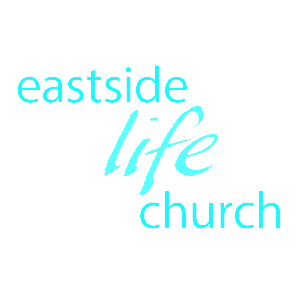 July 2, 2017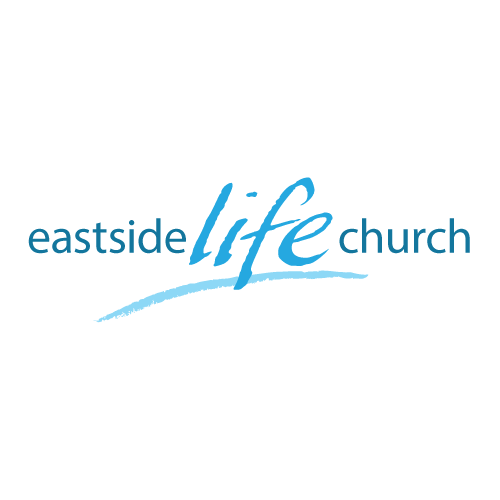 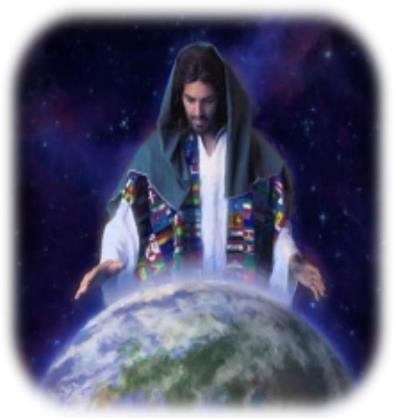 A world of DifferencePart 2“How free is free?”WelcomeA World of Difference(Part 2 How free is free?)Intro:Is there a way to ‘filter’ out what’s untrue & doesn’t help in the long run. Answer: there is a way!We need to develop a word based filter based on the Bible.“The science is settled” … or is it?Scientists and politicians (spoiler alert) say:		-Global warming / climate change is settled		-Evolution is a proven ‘fact’ of life.Don’t we all feel so much better now – they’ve figured it out!?Good news: The Science is not settled!The only thing that is settled is God’s Word! Psalm 119:89Healthy skepticismBecause all people have an agenda, opinions, and say they have ‘science’ to back it up:Have a healthy ‘skepticism’ towards what we hear and see. 		(Unhealthy skepticism leads to ‘cynicism’So, what’s our agenda?To present to you a “world of difference” where:-The radical good news is that in Jesus all things become brand new, and all old things have passed away.In other words: You and I are “free indeed” John 8:34-36Question: How free is free and what does it mean to us?Independence Day
(241 years old this 4th July)The dream of independence took shape with the Pilgrims in 1620, who fled Europe to practice their religion as they saw fit.America was created on the basis of a ‘set of ideas’ now enshrined in the constitution: Not ethnicity, geography or nationality.	3 key ideas summarize America:Liberty – free to pursue our dreamsIn God We Trust – these rights & liberties are God grantedE Pluribus Unum – from many, one. (One class of citizen: American”Symbols: (see pictures)Coin - Out of many, one (Latin)Bell - Liberty bell: rung to announce King’s armies surrender.Eagle - majesty, fly aboveFlag - Red White & Blue: God uses America even though it’s not a perfect nation: Slavery & the civil war are two key examples.Despite it’s imperfections: -America is the world leader in supporting the Gospel worldwide through missions giving / capita.Our citizenship carries both ‘rights’ & ‘responsibilities’	Rights of the nation: ‘constitution’	Rights of the kingdom of heaven: ‘covenant promises’And …	Responsibilities to function as contributors to society	Responsibilities to further God’s kingdom purposes2 Corinthians 5:20Back to FreedomJesus came to make a world of difference in us personally declaring our “independence” from:	     Sin and it’s deadly consequences: now & later	     Lies and deceit that rob us of God’s best	     Control & manipulation of others	     Sickness & distressLuke 4:18-19Now that we are free from sin’s negativity, we can make a world of difference in the lives of othersFinal Take Away & CommunionLet us remember the depths He went to make us free indeed.He went ‘down’ to the greatest depthsTo raise us ‘up’ to the greatest heights.Ephesians 2:4-7